1/b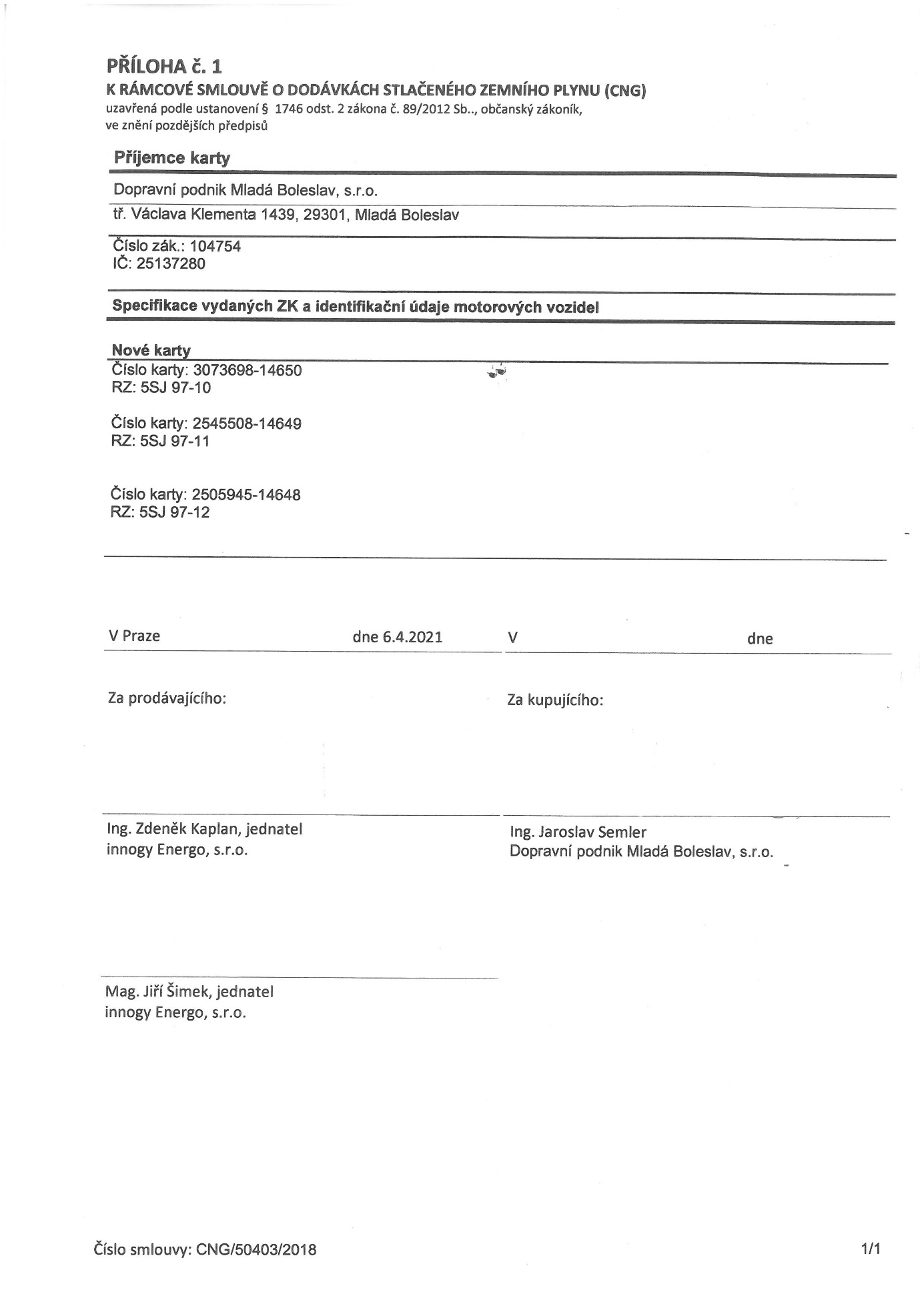 